 Use the words in the box below, and sort them according to your preferences for the foods. For singular food items, use Me gusta / Me encanta / No me gustaFor plural food items, use Me gustan / Me encantan / No me gustanUse the pictures to figure out what each person or group of people likes, loves, or doesn’t like to eat.  Follow the model. Modelo        A Miguel, le encanta el queso.  (Miguel loves cheese). 
                  Miguel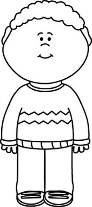 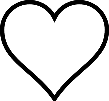 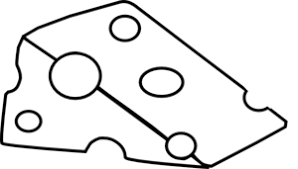 1.                 +          _______
      Nico y Carlos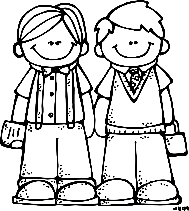 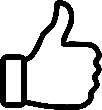 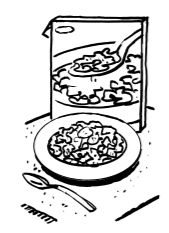 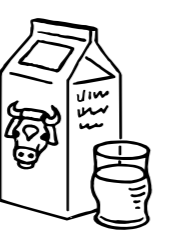 2.        _______
           Nora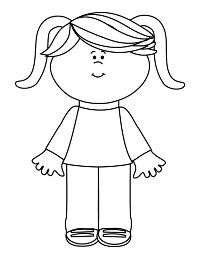 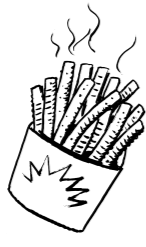 3.        _______
        Diego y yo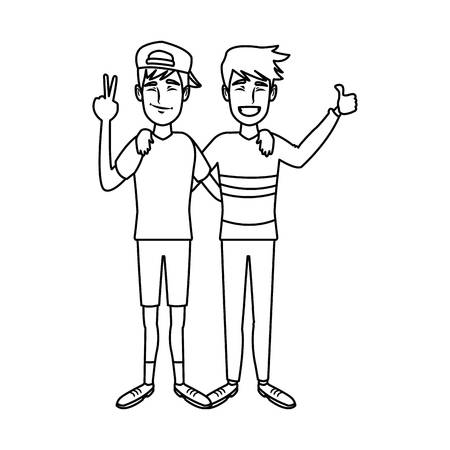 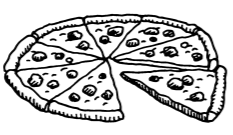 4.           _______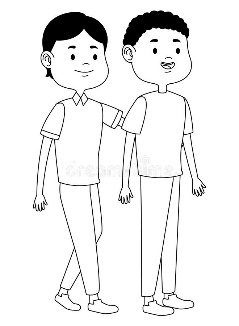 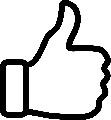 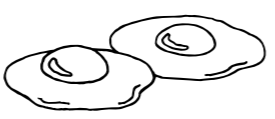                 Ellos5. Tú                         _______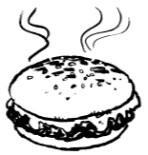 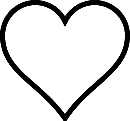 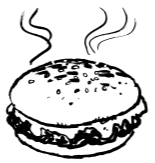 6.             _______
          Vosotros
         (Eliza y tú)     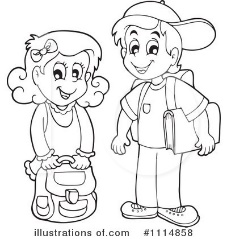 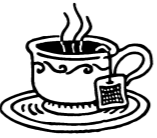 Me gusta / Me gustan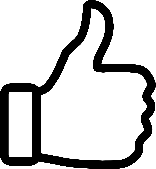 Me encanta / Me encantan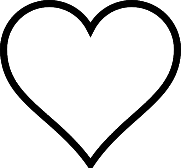 No me gusta / No me gustan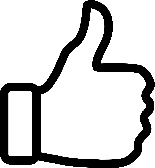 
Modelo:  Me gusta la limonada
                 Me gustan las manzanas
Modelo:  Me encanta el desayuno
                 Me encantan las ensaladas
Modelo:  No me gusta el jamón
                 No me gustan las verduras1.1.1.2.2.2.3.3.3.4.4.4.5.5.5.6.6.6.7.7.7.